附件1：2022年“超级杯”全国气排球联赛南方赛区（湖北·恩施）报名表代表单位：                     联系电话：领队：                         教练：附件2：自愿参赛责任及风险告知书一、本人(队)自愿报名参加2022年“超级杯”气排球南方赛区湖北恩施站的比赛并签署本责任书。二、本人(队)已全面了解并同意遵守大会所制订的各项竞 赛规程、规则、要求及采取的安全措施。三、本人已完全了解自己的身体状况,确认自己身体健康状 况良好,具备参赛条件,已为参赛做好充分准备,并在比赛前购买了"人身意外伤害保险"，自愿承担相应风险。四、本人(队)充分了解本次比赛可能出现的风险,且已准备必要的防范措施,以对自己(学生)安全负责的态度参赛。五、本人(队)愿意承担比赛期间发生的自身意外风险责任, 且同意对于非大会原因造成的伤害等任何形式的损失大会不承 担任何形式的赔偿。六、本人(队)同意接受大会在比赛期间提供的现场急救性 质的医务治疗,但在离开现场后,在医院救治等发生的相关费用 由本队(人)负担。七、本人(队)承诺以自己的名义参赛,决不冒名顶替,否则本人承担全部法律责任八、本人(队)已认真阅读并全面理解以上内容,且对上述 所有内容子以确认并承担相应的法律。(签名请用楷体字填写,务必清晰可辨，需正反打印）运动员姓名:运动队领队签名:参赛单位(盖章):            年   月  日附件3：疫情防控承诺书2022年全国“超级杯”气排球南方赛区比赛将在湖北恩施举行。为保证赛事顺利开展，我以个人名义郑重做出以下承诺，并愿意接受赛事组委会和社会各界监督。1.充分了解并严格遵守赛事组委会和疫情防控领导小组的各项防疫规定和措施，提交的各项健康证明和材料均真实有效。2.往返赛区途中，人员密集处，全程佩戴口罩，做好个人防护，尽量避免与其他人员近距离接触。3.进入赛区酒店和场馆后，未经赛区组委会和疫情防控领导小组许可，不随意与包括亲属在内的“非赛区人员”接触，未经批准不离开比赛场馆和酒店的防疫指定区域。4.比赛期间，严格遵守赛区疫情防控相关规定，统一住宿和餐饮，乘坐指定车辆，在指定区域活动。如出现疑似症状，立即隔离并上报，并积极配合赛区的应急处置措施。5.在媒体、社会中宣传比赛的积极、正面形象。不擅自通过媒体采访或个人社交媒体平台（包括但不限于微博，微信等），发表、传播有关疫情防控的虚假消息或不当言论。6.如有违反防疫规定的行为，原意接受相应处罚。                      承诺人签名：                                        年    月    日附件4：恩施简介走进恩施恩施市是土家族苗族自治州首府，位于湖北省西南部，地处湘、鄂、渝三省（市）交汇处。恩施是上古巴文化发源地，文化优势得天独厚，加上位于湘、鄂、川、黔交界地带，是兵家必争的战略要地，在革命斗争中形成了浓厚的革命文化。而少数民族在此聚居，使其民族地域性强，民俗民风独特，其文化理念又被赋予了浓厚的民族色彩。因此，恩施古城有着深厚的民族文化底蕴。 在漫长的历史发展潮流中，巴文化、巴楚文化、巴蜀文化、汉文化在恩施不同历史时期相互影响，融汇交贯。同时，佛、道、儒、巫文化共同生存，特征鲜明。各种文化的交融发展，为恩施留下了大量的民族文化遗址和丰富的文物古迹及革命斗争纪念地。现登记在册的不可移动文物近200处，其中省级文物保护单位7处、州级文物保护单位9处、市级文物保护单位11处，公布保护的不可移动文物67处，拟报全国重点文物保护单位1处。这些文物涵盖了距今100多万年前的古生物化石点，商周、隋唐时期文化遗址，宋代碑刻、城址，明清古建筑、革命旧址、纪念地，以及近现代建筑和生产遗址。恩施现有馆藏文物1800余件，其中国家一、二、三级珍贵文物13件。最佳季节：4月-5月。恩施土家族苗族自治州属季风性山地气候，夏无酷暑，冬少严寒，雾多，雨量充沛。 由于地形复杂，海拔高差悬殊，恩施州平均海拔1000米左右，最高三千多米，最低六十多米，民间素有“低山称谷、高山围炉”、“十里不同天，百里不同俗”的谚语。气温随海拔升高而递减，全年气温最低在1月，最高在7月。旅游推介：恩施市：博物馆、女儿城、大峡谷、土司城、清江画廊、利川腾龙洞、咸丰坪坝营、世界非遗唐崖土司城、建始石门河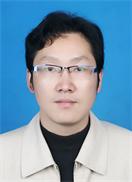 